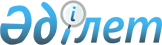 О внесении изменений в решение районного маслихата от 21 декабря 2012 года № 86-V "О районном бюджете на 2013-2015 годы"
					
			Утративший силу
			
			
		
					Решение Макатского районного маслихата Атырауской области № 89-V от 4 февраля 2013 года. Зарегистрировано Департаментом юстиции Атырауской области 26 февраля 2013 года № 2692. Утратило силу - решением Макатского районного маслихата Атырауской области от 07 февраля 2014 года № 188-V      Сноска. Утратило силу - решением Макатского районного маслихата Атырауской области от 07.02.2014 № 188-V.



      В соответствии с Бюджетным Кодексом Республики Казахстан от 4 декабря 2008 года, подпунктом 1) пункта 1 статьи 6 Закона Республики Казахстан от 23 января 2001 года "О местном государственном управлении и самоуправлении в Республике Казахстан" и рассмотрев предложение акимата района об уточнении районного бюджета на 2013-2015 годы, районный маслихат РЕШИЛ:



      1. Внести в решение ІХ внеочередной сессии районного маслихата от 21 декабря 2012 года № 86-V "О районном бюджете на 2013-2015 годы" (зарегистрированного в реестре государственной регистрации нормативных правовых актов № 2669, опубликовано 17 января 2013 года в газете "Макат тынысы") следующие изменения:



      в пункте 1:

      в подпункте 1): 

      цифры "2 422 751" заменить цифрами "2 476 217";

      цифры "1 170 314" заменить цифрами "1 166 764".



      в подпункте 2):

      цифры "2 422 751" заменить цифрами "2 476 217".

      в подпункте 6):

      строку "используемые остатки бюджетных средств – 0 тысяч тенге" изложить в следующей редакции:

      "используемые остатки бюджетных средств – 56 738 тысяч тенге".



      2. Приложения 1, 4, 5 изложить в новой редакции согласноприложениям 1, 2, 3 к настоящему решению.



      3. Контроль за исполнением настоящего решения возложить на председателя постоянной комиссии районного маслихата по вопросам бюджетного планирования, хозяйственной деятельности, использования земли, охраны природы и обеспечения законности (Д. Алтаева).



      4. Опубликование настоящего решения на интернет-ресурсе возложить на государственное учреждение "Отдел экономики и бюджетного планирования Макатского района"



      5. Настоящее решение вводится в действие с 1 января 2013 года.      Председатель очередной Х

      сессии районного маслихата                 Т. Таскинбаев      Секретарь районного маслихата              Т. Жолмагамбетов

Приложение 1 к решению   

сессии районного маслихата от

4 февраляя 2013 года № 89-V Приложение 1 к решению   

сессии районного маслихата от

21 декабря 2012 года № 86-V  Районный бюджет на 2013 год

Приложение 2 к решению   

сессии районного маслихата от

4 февраля 2013 года № 89-V Приложение 4 к решению   

сессии районного маслихата от

21 декабря 2012 года № 86-V  Финансирование бюджетных программ районного бюджета на 2013 год в разрезе сельских округов в следующих размерах

Приложение 3 к решению   

сессии районного маслихата от

4 февраля 2013 года № 89-V Приложение 5 к решению   

сессии районного маслихата от

21 декабря 2012 года № 86-V 
					© 2012. РГП на ПХВ «Институт законодательства и правовой информации Республики Казахстан» Министерства юстиции Республики Казахстан
				КатегорияКатегорияКатегорияКатегорияСумма, (тыс. тенге)КлассКлассКлассСумма, (тыс. тенге)ПодклассПодклассСумма, (тыс. тенге)НаименованиеСумма, (тыс. тенге)12345I. Доходы24762171Налоговые поступления121818301Подоходный налог347778002Индивидуальный подоходный налог34777803Социальный налог143110001Социальный налог14311004Hалоги на собственность674728001Hалоги на имущество635590003Земельный налог7098004Hалог на транспортные средства32015005Единый земельный налог2505Внутренние налоги на товары, работы и услуги49555002Акцизы6433003Поступления за использование природных и других ресурсов37726004Сборы за ведение предпринимательской и профессиональной деятельности539608Обязательные платежи, взимаемые за совершение юридически значимых действий и (или) выдачу документов уполномоченными на то государственными органами или должностными лицами3012001Государственная пошлина30122Неналоговые поступления2006101Доходы от государственной собственности2177005Доходы от аренды имущества, находящегося в государственной собственности217704Штрафы, пени, санкции, взыскания, налагаемые государственными учреждениями, финансируемыми из государственного бюджета, а также содержащимися и финансируемыми из бюджета (сметы расходов) Национального Банка Республики Казахстан14950001Штрафы, пени, санкции, взыскания, налагаемые государственными учреждениями, финансируемыми из государственного бюджета, а также содержащимися и финансируемыми из бюджета (сметы расходов) Национального Банка Республики Казахстан, за исключением поступлений от организаций нефтяного сектора1495006Прочие неналоговые поступления2934001Прочие неналоговые поступления29343Поступления от продажи основного капитала927801Продажа государственного имущества, закрепленного за государственными учреждениями0001Продажа государственного имущества, закрепленного за государственными учреждениями003Продажа земли и нематериальных активов9278001Продажа земли92784Поступления трансфертов116676402Трансферты из вышестоящих органов государственного управления1166764002Трансферты из областного бюджета11667645Погашение бюджетных кредитов001Погашение бюджетных кредитов0001Погашение бюджетных кредитов, выданных из государственного бюджета07Поступления займов519301Внутренние государственные займы5193002Договоры займа51938Используемые остатки бюджетных средств5673801Остатки бюджетных средств56738001Свободные остатки бюджетных средств56738Функциональная группаФункциональная группаФункциональная группаФункциональная группаФункциональная группаСумма, (тыс. тенге)Функциональная подгруппаФункциональная подгруппаФункциональная подгруппаФункциональная подгруппаСумма, (тыс. тенге)АдминистраторАдминистраторАдминистраторСумма, (тыс. тенге)ПрограммаПрограммаСумма, (тыс. тенге)НаименованиеСумма, (тыс. тенге)ІІ. Расходы24762171Государственные услуги общего характера12975801Представительные, исполнительные и другие органы, выполняющие общие функции государственного управления103090112Аппарат маслихата района (города областного значения)14500001Услуги по обеспечению деятельности маслихата района (города областного значения)14270004Капитальные расходы государственных органов230122Аппарат акима района (города областного значения)44135001Услуги по обеспечению деятельности акима района (города областного значения)43905003Капитальные расходы государственных органов230123Аппарат акима района в городе, города районного значения, поселка, аула (села), аульного (сельского) округа44455001Услуги по обеспечению деятельности акима района в городе, города районного значения, поселка, аула (села), аульного (сельского) округа42385022Капитальные расходы государственных органов2070023Материально-техническое оснащение государственных органов0024Создание информационных систем002Финансовая деятельность13784452Отдел финансов района (города областного значения)13784001Услуги по реализации государственной политики в области исполнения бюджета района (города областного значения) и управления коммунальной собственностью района (города областного значения)13254003Проведение оценки имущества в целях налогообложения0010Приватизация, управление коммунальным имуществом, постприватизационная деятельность и регулирование споров, связанных с этим0011Учет, хранение, оценка и реализация имущества, поступившего в коммунальную собственность300018Капитальные расходы государственных органов23005Планирование и статистическая деятельность12884453Отдел экономики и бюджетного планирования района (города областного значения)12884001Услуги по реализации государственной политики в области формирования и развития экономической политики, системы государственного планирования и управления района (города областного значения)12654004Капитальные расходы государственных органов2302Оборона330001Военные нужды3300122Аппарат акима района (города областного значения)3300005Мероприятия в рамках исполнения всеобщей воинской обязанности33004Образование166264801Дошкольное воспитание и обучение335201123Аппарат акима района в городе, города районного значения, поселка, аула (села), аульного (сельского) округа331691004Поддержка организаций дошкольного воспитания и обучения192859041Реализация государственного образовательного заказа в дошкольных организациях образования138832464Отдел образования района (города областного значения)3510040Реализация государственного образовательного заказа в дошкольных организациях образования351002Начальное, основное среднее и общее среднее образование1116488123Аппарат акима района в городе, города районного значения, поселка, аула (села), аульного (сельского) округа0005Организация бесплатного подвоза учащихся до школы и обратно в аульной (сельской) местности0464Отдел образования района (города областного значения)1116488003Общеобразовательное обучение1062186006Дополнительное образование для детей5430209Прочие услуги в области образования210959464Отдел образования района (города областного значения)210959001Услуги по реализации государственной политики на местном уровне в области образования7745004Информатизация системы образования в государственных учреждениях образования района (города областного значения)0005Приобретение и доставка учебников, учебно-методических комплексов для государственных учреждений образования района (города областного значения)17701012Капитальные расходы государственных органов230015Ежемесячные выплаты денежных средств опекунам (попечителям) на содержание ребенка сироты (детей-сирот), и ребенка (детей), оставшегося без попечения родителей7300067Капитальные расходы подведомственных государственных учреждений и организаций168983020Обеспечение оборудованием, программным обеспечением детей-инвалидов, обучающихся на дому90006Социальная помощь и социальное обеспечение12798902Социальная помощь112791123Аппарат акима района в городе, города районного значения, поселка, аула (села), аульного (сельского) округа10469003Оказание социальной помощи нуждающимся гражданам на дому10469451Отдел занятости и социальных программ района (города областного значения)102322002Программа занятости67478005Государственная адресная социальная помощь2552006Жилищная помощь1800007Социальная помощь отдельным категориям нуждающихся граждан по решениям местных представительных органов9500010Материальное обеспечение детей-инвалидов, воспитывающихся и обучающихся на дому3000016Государственные пособия на детей до 18 лет7800017Обеспечение нуждающихся инвалидов обязательными гигиеническими средствами и предоставление услуг специалистами жестового языка, индивидуальными помощниками в соответствии с индивидуальной программой реабилитации инвалида1883023Обеспечение деятельности центров занятости830909Прочие услуги в области социальной помощи и социального обеспечения15198451Отдел занятости и социальных программ района (города областного значения)15198001Услуги по реализации государственной политики на местном уровне в области обеспечения занятости и реализации социальных программ для населения14068011Оплата услуг по зачислению, выплате и доставке пособий и других социальных выплат900021Капитальные расходы государственных органов2307Жилищно-коммунальное хозяйство37789101Жилищное хозяйство4600458Отдел жилищно-коммунального хозяйства, пассажирского транспорта и автомобильных дорог района (города областного значения)2200004Обеспечение жильем отдельных категорий граждан2200123Аппарат акима района в городе, города районного значения, поселка, аула (села), аульного (сельского) округа0007Организация сохранения государственного жилищного фонда города районного значения, поселка, аула (села), аульного (сельского) округа0464Отдел образования района (города областного значения)0026Ремонт объектов в рамках развития сельских населенных пунктов по Программе занятости 20200467Отдел строительства района (города областного значения)2400003Проектирование, строительство и (или) приобретение жилья коммунального жилищного фонда240002Коммунальное хозяйство336391123Аппарат акима района в городе, города районного значения, поселка, аула (села), аульного (сельского) округа0014Организация водоснабжения населенных пунктов0458Отдел жилищно-коммунального хозяйства, пассажирского транспорта и автомобильных дорог района (города областного значения)0012Функционирование системы водоснабжения и водоотведения0029Развитие системы водоснабжения0026Организация эксплуатации тепловых сетей, находящихся в коммунальной собственности районов (городов областного значения)0467Отдел строительства района (города областного значения)336391005Развитие коммунального хозяйства0006Развитие системы водоснабжения33639103Благоустройство населенных пунктов36900123Аппарат акима района в городе, города районного значения, поселка, аула (села), аульного (сельского) округа36900008Освещение улиц населенных пунктов18000009Обеспечение санитарии населенных пунктов15900011Благоустройство и озеленение населенных пунктов30008Культура, спорт, туризм и информационное пространство9236501Деятельность в области культуры41518123Аппарат акима района в городе, города районного значения, поселка, аула (села), аульного (сельского) округа33518006Поддержка культурно-досуговой работы на местном уровне33518455Отдел культуры и развития языков района (города областного значения)8000003Поддержка культурно-досуговой работы8000467Отдел строительства района (города областного значения)0011Развитие объектов культуры002Спорт3179465Отдел физической культуры и спорта района (города областного значения)3179006Проведение спортивных соревнований на районном (города областного значения) уровне3179007Подготовка и участие членов сборных команд района (города областного значения) по различным видам спорта на областных спортивных соревнованиях003Информационное пространство26206455Отдел культуры и развития языков района (города областного значения)23206006Функционирование районных (городских) библиотек23206456Отдел внутренней политики района (города областного значения)3000005Услуги по проведению государственной информационной политики через телерадиовещание300009Прочие услуги по организации культуры, спорта, туризма и информационного пространства21462455Отдел культуры и развития языков района (города областного значения)7309001Услуги по реализации государственной политики на местном уровне в области развития языков и культуры7079010Капитальные расходы государственного органа230456Отдел внутренней политики района (города областного значения)6894001Услуги по реализации государственной политики на местном уровне в области информации, укрепления государственности и формирования социального оптимизма граждан6664006Капитальные расходы государственного органа230465Отдел физической культуры и спорта района (города областного значения)7259001Услуги по реализации государственной политики на местном уровне в сфере физической культуры и спорта7029004Капитальные расходы государственного органа23010Сельское, водное, лесное, рыбное хозяйство, особо охраняемые природные территории, охрана окружающей среды и животного мира, земельные отношения2609501Сельское хозяйство15560453Отдел экономики и бюджетного планирования района (города областного значения)8520099Реализация мер по оказанию социальной поддержки специалистов3100006Бюджетные кредиты для реализации мер социальной поддержки специалистов5420474Отдел сельского хозяйства и ветеринарии района (города областного значения)7040001Услуги по реализации государственной политики на местном уровне в сфере сельского хозяйства и ветеринарии6810003Капитальные расходы государственного органа23006Земельные отношения7596463Отдел земельных отношений района (города областного значения)7596001Услуги по реализации государственной политики в области регулирования земельных отношений на территории района (города областного значения)7366007Капитальные расходы государственных органов23009Прочие услуги в области сельского, водного, лесного, рыбного хозяйства, охраны окружающей среды и земельных отношений2939474Отдел сельского хозяйства и ветеринарии района (города областного значения)2939013Проведение противоэпизоотических мероприятий293911Промышленность, архитектурная, градостроительная и строительная деятельность1836202Архитектурная, градостроительная и строительная деятельность18362467Отдел строительства района (города областного значения)6092001Услуги по реализации государственной политики на местном уровне в области строительства5862017Капитальные расходы государственного органа230468Отдел архитектуры и градостроительства района (города областного значения)12270001Услуги по реализации государственной политики в области архитектуры и градостроительства на местном уровне9840004Капитальные расходы государственных органов2430123Прочие3423113Прочие34231123Аппарат акима района в городе, города районного значения, поселка, аула (села), аульного (сельского) округа23644040Реализация мер по содействию экономическому развитию регионов в рамках Программы "Развитие регионов"23644452Отдел финансов района (города областного значения)0012Резерв местного исполнительного органа района (города областного значения)0458Отдел жилищно-коммунального хозяйства, пассажирского транспорта и автомобильных дорог района (города областного значения)10587001Услуги по реализации государственной политики на местном уровне в области жилищно-коммунального хозяйства, пассажирского транспорта и автомобильных дорог10357013Капитальные расходы государственных органов23015Трансферты357801Трансферты3578452Отдел финансов района (города областного значения)3578006Возврат неиспользованных (недоиспользованных) целевых трансфертов357816Погашение заимов001Погашение заимов0452Отдел финансов района (города областного значения)0008Погашение долга местного исполнительного органа перед вышестоящим бюджетом0021Возврат неиспользованных бюджетных кредитов, выданных из местного бюджета0012ІІІ. Чистое бюджетное кредитование0015Бюджетные кредиты0КатегорияКатегорияКатегорияКатегорияСумма(тыс. тенге)КлассКлассКлассСумма(тыс. тенге)ПодклассПодклассСумма(тыс. тенге)НаименованиеСумма(тыс. тенге)8Используемые остатки бюджетных средств5673801Остатки бюджетных средств56738001Свободные остатки бюджетных средств56738ПрограммаПрограммаНаименованиеНаименованиеНаименованиеНаименованиеНаименование бюджетных программМакатДоссорБайчунас, ЕскенеСумма тыс.тенге001Услуги по обеспечению деятельности акима района в городе, города районного значения, поселка, аула (села), аульного (сельского) округа2072315376628642385003Оказание социальной помощи нуждающимся гражданам на дому68763593010469004Поддержка организаций дошкольного воспитания и обучения93772919097178192859006Поддержка культурно-досуговой работы на местном уровне335180033518008Освещение улиц населенных пунктов105007500018000009Обеспечение санитарии населенных пунктов83007600015900011Благоустройство и озеленение населенных пунктов1500150003000040Реализация мер по содействию экономическому развитию регионов в рамках Программы "Развитие регионов"1326110383023644041Реализация государственного образовательного заказа в дошкольных организациях образования66424724080138832022Капитальные расходы государственного органа184023002070ВСЕГОВСЕГО25671421049913464480677Функциональная группаФункциональная группаФункциональная группаФункциональная группаФункциональная группаСумма, тыс.тенгеФункциональная подгруппаФункциональная подгруппаФункциональная подгруппаФункциональная подгруппаСумма, тыс.тенгеАдминистраторАдминистраторАдминистраторСумма, тыс.тенгеПрограммаПрограммаСумма, тыс.тенгеНаименованиеСумма, тыс.тенге7Жилищно-коммунального хозяйства33639102коммунальный хозяйства336391467Отдел строительства района (города областного значения)336391005Развитие коммунального хозяйства0006Развитие системы водоснабжения336391